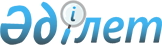 О внесении изменении и дополнении в решение районного маслихата от 13 декабря 2016 года № 73-VІ "О районном бюджете на 2017-2019 годы"Решение Индерского районного маслихата Атырауской области от 30 июня 2017 года № 116-VI. Зарегистрировано Департаментом юстиции Атырауской области 21 июля 2017 года № 3922
      В соответствии со статьей 109 Бюджетного кодекса Республики Казахстан от 4 декабря 2008 года, подпунктом 1) пункта 1 статьи 6 Закона Республики Казахстан от 23 января 2001 года "О местном государственном управлении и самоуправлении в Республике Казахстан" и рассмотрев предложение районного акимата об уточнении районного бюджета на 2017-2019 годы, районный маслихат на внеочередной ХІV сессии РЕШИЛ:
      1. Внести в решение районного маслихата от 13 декабря 2016 года № 73-VІ "О районном бюджете на 2017-2019 годы" (зарегистрировано в реестре государственной регистрации нормативных правовых актов за № 3747, опубликовано 18 января 2017 года в эталонном контрольном банке нормативных правовых актов Республики Казахстан в электронном виде) следующие изменения и дополнения: 
       в подпункте 1) пункта 1:
      цифры "6 461 542" заменить цифрами "6 756 517";
      цифры "21 200" заменить цифрами "22 771";
      цифры "5 555 281" заменить цифрами "5 848 685";
       в подпункте 2) пункта 1:
      цифры "6 512 916" заменить цифрами "6 807 891";
      в пункте 2:
      строку "по социальному налогу – 50%." изложить в следующей редакции:
      "по социальному налогу – 100%."
      в пункте 7:
      цифры "5 510" заменить цифрами "7 510";
      цифры "8 707" заменить цифрами "11 796";
      в пункте 11:
      цифры "13 419" заменить цифрами "20 643";
      цифры "166 864" заменить цифрами "169 264";
      цифры "7 149" заменить цифрами "38 580";
      цифры "59 159" заменить цифрами "115 009";
      строку "13 500 тысяч тенге - на текущее содержание автомобильных дорог" изложить в следующей редакции: 
      "63 844 тысяч тенге - на оформление документов и текущее содержание автомобильных дорог";
      цифры "599 407" заменить цифрами "599 907";
      дополнить строками следующего содержания: 
      "11 000 тысяч тенге - на материально-техническое оснащение аппарата районного маслихата";
      "52 360 тысяч тенге - на приобретение и доставку учебников, учебно-методических комплексов для государственных учреждений образования";
      "6 000 тысяч тенге - на приобретение жилья отдельным категориям граждан";
      "61 836 тысяч тенге - на проведение работ по подготовке к зимнему периоду";
      "8 370 тысяч тенге - на мероприятия по обеспечению ветеринарной безопасности";
      в пункте 12:
      цифры "48 300" заменить цифрами "49 300".
      2. Приложение 1 указанного решения изложить в новой редакции согласно приложению к настоящему решению.
      3. Контроль за исполнением настоящего решения возложить на постоянную комиссию районного маслихата по вопросам развития экономики, бюджета, финансов, малого и среднего предпринимательства, сельского хозяйства (С. Кулгалиев).
      4. Настоящее решение вводится в действие с 1 января 2017 года. Районный бюджет на 2017 год
					© 2012. РГП на ПХВ «Институт законодательства и правовой информации Республики Казахстан» Министерства юстиции Республики Казахстан
				
      Председатель внеочередной
ХІV сессии районного маслихата

А. Доспаева

      Секретарь районного маслихата

Б. Сапаров
Приложение к решению № 116-VІ внеочередной ХІV сессии районного маслихата от "30" июня 2017 годаПриложение 1 к решению № 73-VІ внеочередной VІІІ сессии районного маслихата от "13" декабря 2016 года
Категория
Категория
Категория
Категория
Сумма, тысяч тенге
Класс
Класс
Класс
Сумма, тысяч тенге
Подкласс
Подкласс
Сумма, тысяч тенге
Наименование
Сумма, тысяч тенге
1
2
3
4
5
Доходы
6 756 517
1
Налоговые поступления
882 561
01
Подоходный налог
205 600
2
Индивидуальный подоходный налог
205 600
03
Социальный налог
171 800
1
Социальный налог
171 800
04
Hалоги на собственность
483 261
1
Hалоги на имущество
447 961
3
Земельный налог
2 800
4
Hалог на транспортные средства
32 000
5
Единый земельный налог
500
05
Внутренние налоги на товары, работы и услуги
17 500
2
Акцизы
2 500
3
Поступления за использование природных и других ресурсов
2 000
4
Сборы за ведение предпринимательской и профессиональной деятельности
13 000
08
Обязательные платежи, взимаемые за совершение юридически значимых действий и (или) выдачу документов уполномоченными на то государственными органами или должностными лицами
4 400
1
Государственная пошлина
4 400
2
Неналоговые поступления
22 771
01
Доходы от государственной собственности
18 000
5
Доходы от аренды имущества, находящегося в государственной собственности
18 000
02
Поступления от реализации товаров (работ, услуг) государственными учреждениями, финансируемыми из государственного бюджета
900
1
Поступления от реализации товаров (работ, услуг) государственными учреждениями, финансируемыми из государственного бюджета
900
04
Штрафы, пени, санкции, взыскания, налагаемые государственными учреждениями, финансируемыми из государственного бюджета, а также содержащимися и финансируемыми из бюджета (сметы расходов) Национального Банка Республики Казахстан 
1 000
1
Штрафы, пени, санкции, взыскания, налагаемые государственными учреждениями, финансируемыми из государственного бюджета, а также содержащимися и финансируемыми из бюджета (сметы расходов) Национального Банка Республики Казахстан, за исключением поступлений от организаций нефтяного сектора 
1 000
06
Прочие неналоговые поступления
2 871
1
Прочие неналоговые поступления
2 871
3
Поступления от продажи основного капитала
2 500
03
Продажа земли и нематериальных активов
2 500
1
Продажа земли
2 500
4
Поступления трансфертов
5 848 685
02
Трансферты из вышестоящих органов государственного управления
5 848 685
2
Трансферты из областного бюджета
5 848 685
Функциональная группа
Функциональная группа
Функциональная группа
Функциональная группа
Функциональная группа
Сумма, тысяч тенге
Функциональная подгруппа
Функциональная подгруппа
Функциональная подгруппа
Функциональная подгруппа
Сумма, тысяч тенге
Администратор бюджетных программ
Администратор бюджетных программ
Администратор бюджетных программ
Сумма, тысяч тенге
Программа
Программа
Сумма, тысяч тенге
Наименование
Сумма, тысяч тенге
1
2
3
4
5
6
Затраты
6 807 891
1
Государственные услуги общего характера
679 608
1
Представительные, исполнительные и другие органы, выполняющие общие функции государственного управления
567 912
112
Аппарат маслихата района (города областного значения)
28 626
001
Услуги по обеспечению деятельности маслихата района (города областного значения) 
17 026
003
Капитальные расходы государственного органа
11 600
122
Аппарат акима района (города областного значения)
97 258
001
Услуги по обеспечению деятельности акима района (города областного значения)
65 158
003
Капитальные расходы государственного органа
32 100
123
Аппарат акима района в городе, города районного значения, поселка, села, сельского округа
442 028
001
Услуги по обеспечению деятельности акима района в городе, города районного значения, поселка, села, сельского округа
144 530
022
Капитальные расходы государственного органа
113 803 
032
Капитальные расходы подведомственных государственных учреждений и организаций
183 695
2
Финансовая деятельность
800
459
Отдел экономики и финансов района (города областного значения)
800
010
Приватизация, управление коммунальным имуществом, постприватизационная деятельность и регулирование споров, связанных с этим 
800
9
Прочие государственные услуги общего характера
110 896
458
Отдел жилищно-коммунального хозяйства, пассажирского транспорта и автомобильных дорог района (города областного значения) 
43 139
001
Услуги по реализации государственной политики на местном уровне в области жилищно-коммунального хозяйства, пассажирского транспорта и автомобильных дорог 
34 789
013
Капитальные расходы государственного органа
8 350
459
Отдел экономики и финансов района (города областного значения)
27 050
001
Услуги по реализации государственной политики в области формирования и развития экономической политики, государственного планирования, исполнения бюджета и управления коммунальной собственностью района (города областного значения)
26 550
015
Капитальные расходы государственного органа
500
472
Отдел строительства, архитектуры и градостроительства района (города областного значения) 
500
040
Развитие объектов государственных органов
500
482
Отдел предпринимательства и туризма района (города областного значения)
10 396
001
Услуги по реализации государственной политики на местном уровне в области развития предпринимательства и туризма
9 631
003
Капитальные расходы государственного органа
765
801
Отдел занятости, социальных программ и регистрации актов гражданского состояния района (города областного значения)
29 811
001
Услуги по реализации государственной политики на местном уровне в сфере занятости, социальных программ и регистрации актов гражданского состояния
25 106
003
Капитальные расходы государственного органа
655
032
Капитальные расходы подведомственных государственных учреждений и организаций
4 050
2
Оборона
12 786
1
Военные нужды
9 786
122
Аппарат акима района (города областного значения)
9 786
005
Мероприятия в рамках исполнения всеобщей воинской обязанности
9 786
2
Организация работы по чрезвычайным ситуациям
3 000
122
Аппарат акима района (города областного значения)
3 000
006
Предупреждение и ликвидация чрезвычайных ситуаций масштаба района (города областного значения)
2 500
007
Мероприятия по профилактике и тушению степных пожаров районного (городского) масштаба, а также пожаров в населенных пунктах, в которых не созданы органы государственной противопожарной службы
500
3
Общественный порядок, безопасность, правовая, судебная, уголовно-исполнительная деятельность
57 550
1
Правоохранительная деятельность
57 550
472
Отдел строительства, архитектуры и градостроительства района (города областного значения) 
57 550
066
Строительство объектов общественного порядка и безопасности
57 550
4
Образование
3 104 895
1
Дошкольное воспитание и обучение
403 292
123
Аппарат акима района в городе, города районного значения, поселка, села, сельского округа
371 264
004
Обеспечение деятельности организаций дошкольного воспитания и обучения
248 230
041
Реализация государственного образовательного заказа в дошкольных организациях образования
123 034
464
Отдел образования района (города областного значения)
31 028
040
Реализация государственного образовательного заказа в дошкольных организациях образования
31 028
472
Отдел строительства, архитектуры и градостроительства района (города областного значения) 
1 000
037
Строительство и реконструкция объектов дошкольного воспитания и обучения
1 000
2
Начальное, основное среднее и общее среднее образование
2 331 024
464
Отдел образования района (города областного значения)
2 212 973
003
Общеобразовательное обучение
2 068 941
006
Дополнительное образование для детей
144 032
465
Отдел физической культуры и спорта района (города областного значения)
68 454
017
Дополнительное образование для детей и юношества по спорту
68 454
472
Отдел строительства, архитектуры и градостроительства района (города областного значения) 
49 597
022
Строительство и реконструкция объектов начального, основного, среднего и общего среднего образования
49 597
9
Прочие услуги в области образования
370 579
464
Отдел образования района (города областного значения)
370 579
001
Услуги по реализации государственной политики на местном уровне в области образования 
10 296
005
Приобретение и доставка учебников, учебно-методических комплексов для государственных учреждений образования района (города областного значения)
109 896
012
Капитальные расходы государственного органа
200
015
Ежемесячная выплата денежных средств опекунам (попечителям) на содержание ребенка-сироты (детей-сирот), и ребенка (детей), оставшегося без попечения родителей
6 555
029
Обследование психического здоровья детей и подростков и оказание психолого-медико-педагогической консультативной помощи населению
13 991
067
Капитальные расходы подведомственных государственных учреждений и организаций
229 641
6
Социальная помощь и социальное обеспечение
316 033
1
Социальное обеспечение
66 952
464
Отдел образования района (города областного значения)
2 581
030
Содержание ребенка (детей), переданного патронатным воспитателям
2 581
801
Отдел занятости и социальных программ района (города областного значения)
64 371
010
Государственная адресная социальная помощь
11 000
016
Государственные пособия на детей до 18 лет
41 640
025
Внедрение обусловленной денежной помощи по проекту "Өрлеу"
11 731
2
Социальная помощь
234 996
123
Аппарат акима района в городе, города районного значения, поселка, села, сельского округа
27 815
003
Оказание социальной помощи нуждающимся гражданам на дому
27 815
801
Отдел занятости, социальных программ и регистрации актов гражданского состояния района (города областного значения)
207 181
004
Программа занятости
116 268
006
Оказание социальной помощи на приобретение топлива специалистам здравоохранения, образования, социального обеспечения, культуры, спорта и ветеринарии в сельской местности в соответствии с законодательством Республики Казахстан
5 115
007
Оказание жилищной помощи
3 293
009
Материальное обеспечение детей-инвалидов, воспитывающихся и обучающихся на дому
1 601
011
Социальная помощь отдельным категориям нуждающихся граждан по решениям местных представительных органов
46 391
017
Обеспечение нуждающихся инвалидов обязательными гигиеническими средствами и предоставление услуг специалистами жестового языка, индивидуальными помощниками в соответствии с индивидуальной программой реабилитации инвалида
16 200
023
Обеспечение деятельности центров занятости населения
18 313
9
Прочие услуги в области социальной помощи и социального обеспечения
14 085
801
Отдел занятости, социальных программ и регистрации актов гражданского состояния района (города областного значения)
14 085
018
Оплата услуг по зачислению, выплате и доставке пособий и других социальных выплат
2 289
050
Реализация Плана мероприятий по обеспечению прав и улучшению качества жизни инвалидов в Республике Казахстан на 2012 – 2018 годы
11 796
7
Жилищно-коммунальное хозяйство
1 245 159
1
Жилищное хозяйство
512 138
123
Аппарат акима района в городе, города районного значения, поселка, села, сельского округа
44 484
027
Ремонт и благоустройство объектов городов и сельских населенных пунктов в рамках Программы развития продуктивной занятости и массового предпринимательства
44 484
458
Отдел жилищно-коммунального хозяйства, пассажирского транспорта и автомобильных дорог района (города областного значения)
6 000
004
Обеспечение жильем отдельных категорий граждан
6 000
464
Отдел образования района (города областного значения)
30 510
026
Ремонт объектов городов и сельских населенных пунктов в рамках Программы развития продуктивной занятости и массового предпринимательства
30 510
472
Отдел строительства, архитектуры и градостроительства района (города областного значения) 
424 166
003
Проектирование и (или) строительство, реконструкция жилья коммунального жилищного фонда
51 514
004
Проектирование, развитие и (или) обустройство инженерно-коммуникационной инфраструктуры 
372 652
479
Отдел жилищной инспекции района (города областного значения)
6 978
001
Услуги по реализации государственной политики на местном уровне в области жилищного фонда
6 378
005
Капитальные расходы государственного органа
600
2
Коммунальное хозяйство
733 021
458
Отдел жилищно-коммунального хозяйства, пассажирского транспорта и автомобильных дорог района (города областного значения)
251 616 
012
Функционирование системы водоснабжения и водоотведения
232 646
026
Организация эксплуатации тепловых сетей, находящихся в коммунальной собственности районов (городов областного значения)
18 970
472
Отдел строительства, архитектуры и градостроительства района (города областного значения)
481 405
006
Развитие системы водоснабжения и водоотведения
470 918
007
Развитие благоустройства городов и населенных пунктов
10 487
8
Культура, спорт, туризм и информационное пространство
270 725
1
Деятельность в области культуры
158 039
123
Аппарат акима района в городе, города районного значения, поселка, села, сельского округа
157 539
006
Поддержка культурно-досуговой работы на местном уровне
157 539
455
Отдел культуры и развития языков района (города областного значения)
500
003
Поддержка культурно-досуговой работы
500
2
Спорт
25 864
465
Отдел физической культуры и спорта района (города областного значения)
18 383
001
Услуги по реализации государственной политики на местном уровне в сфере физической культуры и спорта      
6 945
004
Капитальные расходы государственного органа
200
006
Проведение спортивных соревнований на районном (города областного значения) уровне
2 000
007
Подготовка и участие членов сборных команд района (города областного значения) по различным видам спорта на областных спортивных соревнованиях
3 000
032
Капитальные расходы подведомственных государственных учреждений и организаций
6 238
472
Отдел строительства, архитектуры и градостроительства района (города областного значения)
7 481
008
Развитие объектов спорта
7 481
3
Информационное пространство
53 191
455
Отдел культуры и развития языков района (города областного значения)
48 191
006
Функционирование районных (городских) библиотек
48 191
456
Отдел внутренней политики района (города областного значения)
5 000
002
Услуги по проведению государственной информационной политики
5 000
9
Прочие услуги по организации культуры, спорта, туризма и информационного пространства
33 631
455
Отдел культуры и развития языков района (города областного значения)
9 158
001
Услуги по реализации государственной политики на местном уровне в области развития языков и культуры
8 248
010
Капитальные расходы государственного органа
610
032
Капитальные расходы подведомственных государственных учреждений и организаций
300
456
Отдел внутренней политики района (города областного значения)
24 473
001
Услуги по реализации государственной политики на местном уровне в области информации, укрепления государственности и формирования социального оптимизма граждан
12 463
003
Реализация мероприятий в сфере молодежной политики
11 610
006
Капитальные расходы государственного органа
200
032
Капитальные расходы подведомственных государственных учреждений и организаций
200
10
Сельское, водное, лесное, рыбное хозяйство, особо охраняемые природные территории, охрана окружающей среды и животного мира, земельные отношения
290 206
1
Сельское хозяйство
269 108
462
Отдел сельского хозяйства района (города областного значения)
12 928
001
Услуги по реализации государственной политики на местном уровне в сфере сельского хозяйства
12 728
006
Капитальные расходы государственного органа
200
472
Отдел строительства, архитектуры и градостроительства района (города областного значения)
150 000
010
Развитие объектов сельского хозяйства
150 000
800
Отдел ветеринарии и ветеринарного контроля района (города областного

значения)
106 180
001
Услуги по реализации государственной политики на местном уровне в сфере ветеринарии и ветеринарного контроля
10 731
003
Капитальные расходы государственного органа
5 000
006
Организация отлова и уничтожения бродячих собак и кошек
1 000
007
Возмещение владельцам стоимости изымаемых и уничтожаемых больных животных, продуктов и сырья животного происхождения
1 000
008
Проведение ветеринарных мероприятий по энзоотическим болезням животных
3 408
009
Проведение мероприятий по идентификации сельскохозяйственных животных
2 875
010
Проведение противоэпизоотических мероприятий
54 726
032
Капитальные расходы подведомственных государственных учреждений и организаций
27 440
6
Земельные отношения
12 698
463
Отдел земельных отношений района (города областного значения)
12 698
001
Услуги по реализации государственной политики в области регулирования земельных отношений на территории района (города областного значения)
12 098
007
Капитальные расходы государственного органа
600
9
Прочие услуги в области сельского, водного, лесного, рыбного хозяйства, охраны окружающей среды и земельных отношений
8 400
459
Отдел экономики и финансов района (города областного значения)
8 400
099
Реализация мер по оказанию социальной поддержки специалистов
8 400
11
Промышленность, архитектурная, градостроительная и строительная деятельность
62 412
2
Архитектурная, градостроительная и строительная деятельность
62 412
472
Отдел строительства, архитектуры и градостроительства района (города областного значения)
62 412
001
Услуги по реализации государственной политики в области строительства, архитектуры и градостроительства на местном уровне
62 212
015
Капитальные расходы государственного органа
200
12
Транспорт и коммуникации
667 155
1
Автомобильный транспорт
667 155
123
Аппарат акима района в городе, города районного значения, поселка, села, сельского округа
63 844
013
Обеспечение функционирования автомобильных дорог в городах районного значения, поселках, селах, сельских округах
63 844
458
Отдел жилищно-коммунального хозяйства, пассажирского транспорта и автомобильных дорог района (города областного значения)
603 311
022
Развитие транспортной инфраструктуры
3 404
045
Капитальный и средний ремонт автомобильных дорог районного значения и улиц населенных пунктов
599 907
13
Прочие
43 321
9
Прочие
43 321
123
Аппарат акима района в городе, города районного значения, поселка, села, сельского округа
28 982
040
Реализация мер по содействию экономическому развитию регионов в рамках Программы развития регионов до 2020 года
28 982
459
Отдел экономики и финансов района (города областного значения)
14 339
012
Резерв местного исполнительного органа района (города областного значения)
14 339
15
Трансферты
58 041
1
Трансферты
58 041
459
Отдел экономики и финансов района (города областного значения)
58 041
006
Возврат неиспользованных (недоиспользованных) целевых трансфертов
1 691
051
Трансферты органам местного самоуправления 
56 348
054
Возврат сумм неиспользованных (недоиспользованных) целевых трансфертов, выделенных из республиканского бюджета за счет целевого трансферта из Национального фонда Республики Казахстан
2
Функциональная группа
Функциональная группа
Функциональная группа
Функциональная группа
Функциональная группа
Сумма, тысяч тенге
Функциональная подгруппа
Функциональная подгруппа
Функциональная подгруппа
Функциональная подгруппа
Сумма, тысяч тенге
Администратор бюджетных программ
Администратор бюджетных программ
Администратор бюджетных программ
Сумма, тысяч тенге
Программа
Программа
Сумма, тысяч тенге
Наименование
Сумма, тысяч тенге
1
2
3
4
5
6
ІІІ. Чистое бюджетное кредитование
30 632
Бюджетные кредиты
30 632
10
Сельское, водное, лесное, рыбное хозяйство, особо охраняемые природные территории, охрана окружающей среды и животного мира, земельные отношения
30 632
01
Прочие услуги в области сельского, водного, лесного, рыбного хозяйства, охраны окружающей среды и земельных отношений
30 632
459
Отдел экономики и финансов района (города областного значения)
30 632
018
Бюджетные кредиты для реализации мер социальной поддержки специалистов
30 632
Категория
Категория
Категория
Категория
Сумма, тысяч тенге
Класс
Класс
Класс
Сумма, тысяч тенге
Подкласс
Подкласс
Сумма, тысяч тенге
Наименование
Сумма, тысяч тенге
1
2
3
4
5
Погашение бюджетных кредитов
0
5
Погашение бюджетных кредитов
0
01
Погашение бюджетных кредитов
0
1
Погашение бюджетных кредитов, выданных из государственного бюджета
0
Категория
Категория
Категория
Категория
Сумма, тысяч тенге
Класс
Класс
Класс
Сумма, тысяч тенге
Подкласс
Подкласс
Сумма, тысяч тенге
Наименование
Сумма, тысяч тенге
1
2
3
4
5
V. Дефицит (профицит) бюджета
30 632
VI. Финансирование дефицита (использование профицита) бюджета
30 632
7
Поступления займов
30 632
01
Внутренние государственные займы
30 632
2
Договора займа
30 632
Категория
Категория
Категория
Категория
Сумма, тысяч тенге
Класс
Класс
Класс
Сумма, тысяч тенге
Подкласс
Подкласс
Сумма, тысяч тенге
Наименование
Сумма, тысяч тенге
1
2
3
4
5
Используемые остатки бюджетных средств
51 374
8
Используемые остатки бюджетных средств
51 374
01
Остатки бюджетных средств
51 374
1
Свободные остатки бюджетных средств
51 374
Функциональная группа
Функциональная группа
Функциональная группа
Функциональная группа
Функциональная группа
Сумма, тысяч тенге
Функциональная подгруппа
Функциональная подгруппа
Функциональная подгруппа
Функциональная подгруппа
Сумма, тысяч тенге
Администратор бюджетных программ
Администратор бюджетных программ
Администратор бюджетных программ
Сумма, тысяч тенге
Программа
Программа
Сумма, тысяч тенге
Наименование
Сумма, тысяч тенге
1
2
3
4
5
6
16
Погашение займов
 0
1
Погашение займов
 0
459
Отдел экономики и финансов района (города областного значения)
 0
005
Погашение долга местного исполнительного органа перед вышестоящим бюджетом
 0